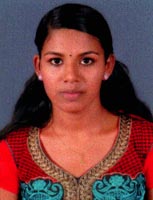 Ashna Roy    OBJECTIVE An independent, enthusiastic and highly motivated with good theoretical and practical knowledge over Medical documentation, seeking an opportunity to work in an esteemed medical institution where I can put my experience, education and skills as a Medical Records Officer  to the best interest of your esteemed institution.PROFESSIONAL QUALIFICATION      Master of applied science in medical documentation 2015-2017 Result awaited from School of Medical Education, Mahatma Gandhi University, Gandhi Nagar, Kottayam.PROFESSIONAL SKILLSTrained in ICD-10, ICD-O and ICPMAble to work  in EMRKnowledge in Medical Terminology, anatomy and Physiology.Experienced in assembling Fling and indexing of Medical RecordsWord processing.PERSONAL SKILLSExcellent Communication skillsFast learningHard workingLeadership skillsGood motivatorSelf confidenceAdaptable to challenging situationsACADEMIC PROJECT      Study on  MANUAL MEDICAL RECORDS V/S ELECTRONIC MEDICAL RECORDS in PVS HOSPITAL KALOOR. EDUCATIONAL QUALIFICATIONPERSONAL PROFILEName	: Ashna Roy Age	:23DOB	: 15th  October  1994Gender	: Female Nationaliy	:IndianMother Tongue	: MalayalamMarrital Status	: UnmarriedPermanent Address	: Puliyanickal (H)	Koothattukulam  P.O	Koothattukulam 	Ernakulam (dist.)Pin	:686662Mob	: 09744284754Email	: ashnaroy1510@gmail.comCommunication Address	: Puliyanickal(H)	Koothattukulam  P.O	Koothattukulam 	Ernakulam (dist.)Pin	:686662Mob	: 09744284754Email	: ashnaroy1510@gmail.comFather Name	: Roy Mother Name	: Laisa LANGUAGES KNOWNCOMPUTER SKILLSMS OfficeINTERESTSTravellingWatching FilmACTIVITIES Active member in NSS during  College levelPROFESSIONAL EXPERIENCEAttended a national conference of HIM- INDIA Info at KIMS, Secunderabad conducted by HIMA- INDIA on December 3&4 in 2015Undergone 10 days observation  at General  hospital, Kottayam during the period of 10/02/2016 to 22/12/2016Undergone 20 days posting at MOSC Medical College Hospital, Kolenchery  during the period from 20/09/2016 to07 /11/2016Attended a conference of MEDRICON at GKNM Hospital, Coimbatore during February 3&4 2017Undergone 1 Month posting on RCC, Trivandrum and General  Hospital, Trivandrum  during the period of 01/03/2017 to 31/03/2017 REFERENCEMrs. Suma  V. MadhavanHead  of the DepartmentSchool of Medical EducationMahatma Gandhi UniversityGandhi NagarKottayam-08KeralaMobile- 9447414208DECLARATIONI hereby declare that, all above mentioned information’s are relevant, true and complete of my knowledge and belief.Date:    05/10/2017                                                                                               Sincerely,Place: Koothattukulam                                						Ashna Roy Name of ExaminationBoard/ UniversityName of institutionReg.NoMonth and Year of passingPercentage of MarksM.App.ScMedical Documentation MG University, KottayamSchool of Medical Education, Kottayam307112017Result awaitedB.Sc ZoologyMG University, KottayamSt. Stephens college, Uzhavoor 121526612015, March69Plus Two (Science)Board of Higher secondary education, KeralaGovt. model higher secondary school, Palakuzha 81394632012, March65SSLCBoard of Public Examinations, KeralaGovt. model H.S Palakuzha3960692010, March70LanguageReadWriteSpeakMalayalamEnglishHindi